Premiers polos et Sweat-shirt 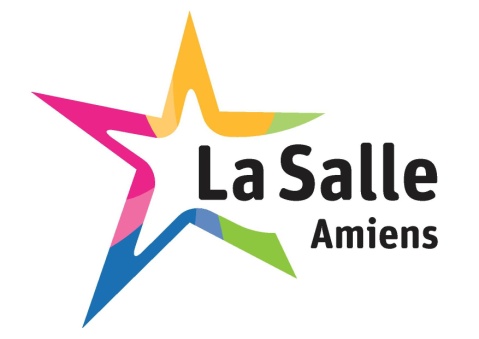 La Salle Amiens !!!
Essayez-les au bureau d’Accueil (Mme Le Clouarec) et commandez-les avant le lundi 23 avril 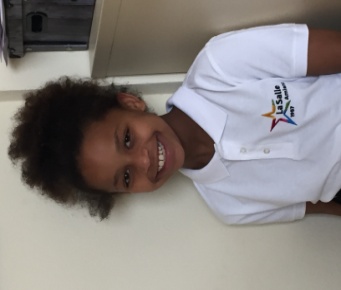 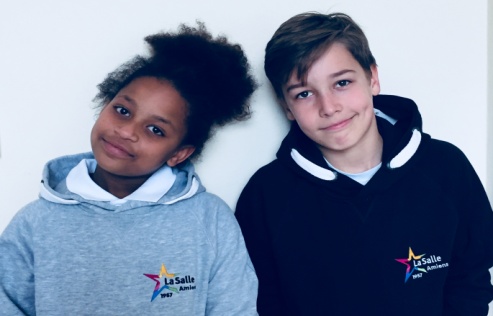 Polo : 18 euros  Sweat-shirt : 25 euros